Workshop Closing ActivityReflecting on our learning – Most Important TBL concept mappingLets reflect on your learning over the last three days and create a concept map that captures your team’s current understanding of Team-Based Learning. Use the small Post-it notes.Brainstorm a list of the major ideas, components, procedures and concepts of TBLPrioritize the brainstormed list into 3-4 hierarchical categories (Most Important to Less Important) Begin drawing the map from what your teams feels is the MOST IMPORTANT TBL concept. Then add other less important concepts and show the relationship between these concepts and your MOST IMPORTANT TBL concept. Add a cluster of WORRIES to complete the map.Add words to lines linking concepts, typically they are verbs, verb phrases, adverbs, or prepositions.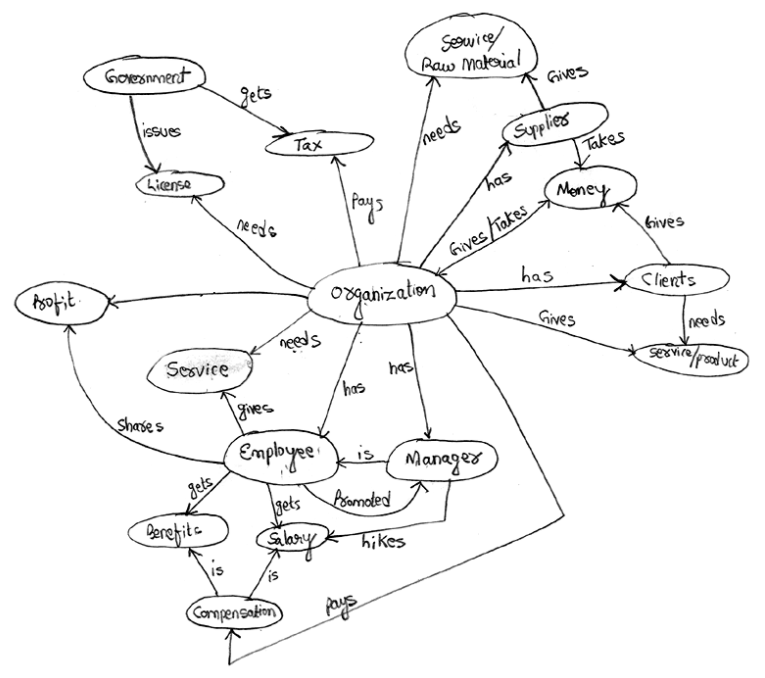 